Фотоефект. Досліди . Столєтова. Закони зовнішнього фотоефекту. Рівняння фотоефекту. Застосування фотоефекту.Повторимо матеріал який ми вивчали на попередніх уроках https://www.youtube.com/watch?v=UMF0HnznuLc&t=1sПеревіримо що ви запам’ятали за допомогою тестів https://naurok.com.ua/test/join?gamecode=450109 або join.naurok.ua Код доступу 450109. Завдання необхідно виконати до  9 квітня 11:00.Сьогодні ми вивчаємо тему «Фотоефект. Досліди . Столєтова. Закони зовнішнього фотоефекту. Рівняння фотоефекту. Застосування фотоефекту.»Наше завдання на сьогоднішній урок: з'ясувати, яку дію може чинити світло на речовину, яким фізичним законам цей ефект підкоряється, і від яких характеристик світла і речовини залежить.Відкриваємо підручник http://shkola.in.ua/1149-fizyka-11-klas-bar-iakhtar-2019.html § 34 Переглянемо відео та законспектуємо головнеhttps://www.youtube.com/watch?v=H4OByjiM4KUОпорний конспект 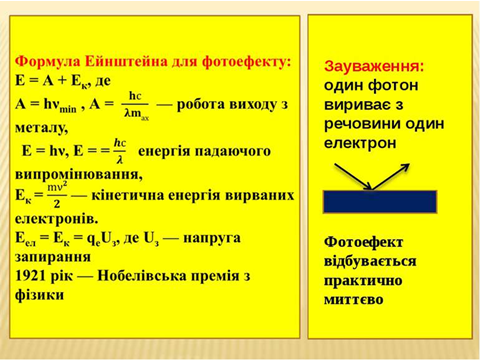 С пробуємо розв'язати завдання 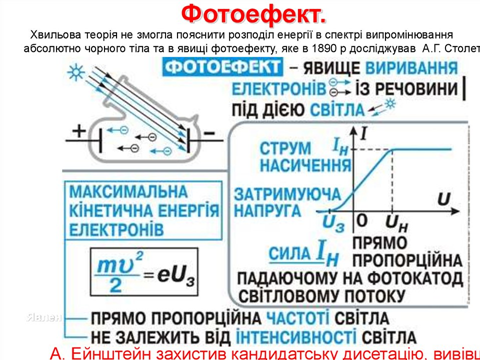 Спробуємо розв'язати завдання 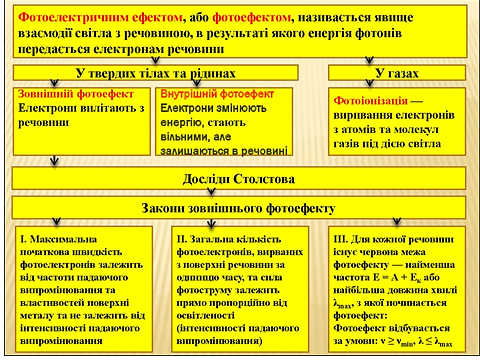 Вправа 34  № 1 https://www.youtube.com/watch?v=GIR3QMbca3k&list=PLSLajZxJCN0i7LG1iAWTFSv1yV4Ub-sGo&index=166 Вправа 34 № 2 https://www.youtube.com/watch?v=GNLNiA7UOV8&list=PLSLajZxJCN0i7LG1iAWTFSv1yV4Ub-sGo&index=167Домашнє завдання Вправа 34 № 4 Карантин це не канікули тому виконуємо домашні завдання вчасно і надсилаємо на перевірку.